Česká pirátská strana k rukám Mgr. Davida Františka WagneraNa Moráni 360/3 128 00 Praha 2Česká republika doručeno e-mailem na david.wagner@pirati.czV Praze dne 25. června 2021Vážený pane Wagnere,advokátní kancelář HAVEL & PARTNERS s.r.o. („HAVEL PARTNERS“) byla Vaším prostřednictvím požádána, aby pro Českou pirátskou stranu („Piráti ČR“) posoudila záměr založení a provozu elektronické diskuzní a hlasovací platformy pro uživatele – členy pirátských stran sdružených v European Pirate Party z pohledu zpracování osobních údajů. Předmět a účel posouzeníPředmětem tohoto posouzení je vyhodnocení možností nastavení elektronické diskuzní a hlasovací platformy pro uživatele, kterými budou výlučně členové pirátských stran sdružených v European Pirate Party (včetně případných členů European Pirate Party, kteří jsou fyzickými osobami), z pohledu pravidel pro nakládání s osobními údaji a následné doporučení vhodného řešení ve vztahu k naplnění deklarovaného cíle, přičemž cílem je umožnění výměny názorů, předložení návrhů řešení a hlasování o předložených návrzích prostřednictvím on-line komunikačního nástroje s omezeným a kontrolovaným přístupem předem jasně definované uživatelské skupiny („Platforma“). Předmětem tohoto právního posouzení není návrh konkrétního technického řešení Platformy.Účelem tohoto posouzení je zajistit důsledné nastavení relevantních okolností zpracování osobních údajů v rámci Platformy ve vztahu k naplnění všech náležitostí daných příslušnými právními předpisy, a to především Nařízením Evropského parlamentu a Rady (EU) č. 2016/679 ze dne 27. dubna 2016 o ochraně fyzických osob v souvislosti se zpracováním osobních údajů a o volném pohybu těchto údajů a o zrušení směrnice 95/46/ES (obecné nařízení o ochraně osobních údajů („GDPR“).Základní Popis situaceČeská pirátská strana je od počátku svého působení na české politické scéně postavena především na principech transparentnosti, otevřenosti a snaze využívat nové technologie, dle hesla: “Cílem politiky Pirátů je svobodná, vzdělaná a digitálně propojená společnost. Protože jedině ta vede k moderní, udržitelné a prosperující ekonomice, která umožní vysokou kvalitu života v budoucnosti.“V rámci evropských struktur jsou Piráti ČR členy European Pirate Party („PPEU), která mj. sdružuje jednotlivé Pirátské strany z 18 členských zemí EU a Švýcarska („Evropští Piráti“). V rámci PPEU existují dvě kategorie členů, a to řádní členové a pozorovatelé. Mezi pozorovatele se řadí mimo jiné evropské pirátské entity i Japonská pirátská strana. PPEU je evropská politická strana tj. politická strana, která působí na úrovní EU, která však není oficiálně registrovanou stranou splňující podmínky dle čl. 3 Nařízení Evropského parlamentu a Rady (ES) č. 2004/2003 ze dne 4. listopadu 2003 o statutu a financování politických stran na evropské úrovni. Sídlo PPEU je v Lucemburku. PPEU je registrovaná v Lucembursku pod číslem č. F11844 jako nezisková organizace. Základní principy PPEU obsahují především Stanovy Evropské pirátské strany, podle kterých je Účelem PPEU zastupovat evropské pirátské hnutí u evropských institucí a pracovat v zájmu svých členů, mimo jiné:usnadňovat koordinaci a spolupráci mezi svými členy;pomáhat svým členům podporovat pirátské hnutí v Evropě;řídit se principy Pirátského manifestu, který je přílohou stanov;fungovat jako spojení mezi evropskými pirátskými stranami a poslanci Evropského parlamentu;podporovat a aktivizovat své členy v pořádání akcí zaměřených na evropská témata.Evropští Piráti jsou obecně velmi silně zaměřeni na digitalizaci veřejného sektoru a soustřeďují se také na ochranu internetového prostředí. Celoevropská komunikační Platforma má být vytvořena především v zájmu posílení možnosti vzájemné on-line komunikace všech členů národních pirátských stran v Evropské unii.  Prostřednictvím Platformy by měly být realizovány vnitrostranické diskuse, které jsou z podstaty věci neveřejné, proto bude identita uživatelů ověřována. Přístup na Platformu bude umožněn pouze členům sdružených stran (Evropským Pirátům), a to po předchozí registraci. Vzhledem k zaměření Platformy lze předpokládat, že předmětem zpracování bude mimo jiného i zvláštní kategorie osobních údajů dle čl. 9 odst. 1 GDPR, konkrétně informace, které vypovídají o politických názorech fyzických osob (subjektů údajů).Podkladové dokumenty a informacePři vypracování tohoto posouzení jsme vycházeli z informací poskytnutých Piráty ČR, z informací veřejně dostupných, zejména informací obsažených na internetových stránkách Pirátů ČR a PPEU, a z platných a účinných obecně závazných právních předpisů.Předpoklady a východiska posouzeníNaše analýza akcentuje především předpokládaný charakter (zvláštní kategorie osobních údajů dle čl. 9 odst. 1 GDPR, konkrétně informace, které vypovídají o politických názorech fyzických osob), rozsah zpracovávaných osobních údajů, místo zpracování osobních údajů, předpokládané zpřístupnění osobních údajů a způsoby ověřování přihlašujících se uživatelů, tj. členů národních pirátských stran v Evropské unii. S ohledem na zadání tohoto posouzení vycházíme pro účely tohoto posouzení z následujících předpokladů a východisek:Platforma bude neveřejná;provozovatelem Platformy bude PPEU;Platforma bude vedena formou chatu (tj. nikoli videohovorů);osobám mladším 15 let registrace nebude umožněna;přístup na Platformu bude umožněn pouze registrovaným členům Evropských Pirátů;v případě umožnění přístupu podporovatelům se jedná vždy o entity se sídlem v EU nebo v zemi s odpovídající mírou ochrany osobních údajů (Japonsko);v rámci Platformy bude (nebo může) docházet ke zpracování zvláštní kategorie osobních údajů (informace, které vypovídají o politických názorech fyzických osob);počet všech registrovaných účastníků Platformy může být až cca 20 000 členů;provoz Platformy se bude řídit lucemburským právním řádem;zatím nebylo upřesněno, kdo bude určovat využití jednotlivých možností zpracování osobních údajů, např. k oslovení vybraného okruhu uživatelů, k hlasování, atp.;Platforma bude disponovat funkcionalitami, které umožní realizaci hlasování a předkládání návrhů dokumentů.Shrnutí základních závěrů Hlavní doporučení učiněné na základě tohoto posouzení v odstavci 8.2 níže je možné shrnout následujícím způsobem:důslednou pozornost bude třeba věnovat nastavení procesu registrace, a to především s ohledem na charakter obsahu Platformy; volbu konkrétního modelu fungování a určení retenčních lhůt doporučujeme provést až po vyjasnění konkrétních představ a požadavků na provoz Platformy;zvýšenou pozornost bude třeba věnovat smluvnímu zajištění na provozu Platformy zúčastněných entit a nastavení bezpečnostních opatření tak, aby bylo minimalizováno riziko neoprávněného zpřístupnění osobních údajů;bude nezbytné připravit příslušnou provozní dokumentaci (Podmínky Platformy, Zásady zpracování osobních údajů);za nezbytné lze označit potřebu detailního vyhodnocení povinnosti jmenovat pověřence pro ochranu osobních údajů.Popis nezbytných opatření k zajištění provozu PlatformyOvěření totožnosti uživatele, registraceOvěření totožnosti uživatele Platformy je vzhledem k výše popsaným okolnostem (neveřejný charakter obsahu) nezbytné. Pro ověření totožnosti a vytvoření registrace lze doporučit využití základních údajů a kombinace alespoň dvou unikátních informací uvedených v databázi členů politické strany. Po vyhodnocení možností navrhujeme pro ověření totožnosti zvážit následující kombinaci údajů:identifikace státu, ve které je osoba, která se má registrovat, členem Pirátské strany – předvolba z možností, a členské číslo přidělené při přijetí do politické strany – doplněním, atelefonní číslo osoby, která se má registrovat, vedené v databázi příslušné národní Pirátské strany včetně předčíslí – doplněním (předčíslí státu může být automaticky navrženo po vyplnění identifikace státu dle bodu a) výše), neboe-mailová adresa osoby, která se má registrovat, vedená v databázi příslušné národní Pirátské strany – doplněním.Ověření totožnosti při registraci doporučujeme provádět ve dvou krocích:Krok 1 – vyplnění registračních údajů,Krok 2 – autorizace prostřednictvím registračního PIN kódu, kdy osobě, která se chce registrovat, přijde prostřednictvím zvoleného komunikačního kanálu (e-mail nebo SMS) číselný autorizační kód, který musí tato následně zadat do připravených registračních polí (případně v závislosti na možnostech zvoleného technického řešení/nástroje možné nahradit i jinými autorizačními způsoby). Po zadání údajů (nebo na základě jiného ověření) bude registrace provedena a na zvolený komunikační kanál budou registrovanému doručeny jednorázové přístupové údaje (uživatelské jméno a heslo) s časově omezenou platností. Po přihlášení bude uživatel vyzván ke změně hesla a k zadání jím zvoleného bezpečnostního kódu nebo hesla, prostřednictvím kterého bude možné požádat v budoucnu o opětovný přístup k nastavení v případě, že uživatel zapomene přístupové údaje nebo bude požadovat jakoukoliv změnu nastavení. Dále se pak uživatelé budou přihlašovat prostřednictvím unikátních přístupových údajů tj. uživatelským jménem a heslem.Pro navazující zajištění bezpečnosti lze doporučit využití dalších technických možností v závislosti na zvoleném technickém řešení/nástroji (např. možnost přihlášení uživatele pouze z konkrétní IP adresy a při pokusu o přihlášení uživatele z jiné IP adresy vždy ověření totožnosti, umožnění přístupu z omezeného počtu ověřených IP adres apod.).Párovací databáze pro registraci do Platformy by měla obsahovat následující údaje:kód státu,členské číslo člena politické strany,telefonní číslo vedené k příslušnému členskému číslu v databázi příslušné národní Pirátské strany včetně předčíslí, e-mail vedený k příslušnému členskému číslu v databázi příslušné národní Pirátské strany včetně předčíslí.Přestože se jedná o poměrně široký rozsah osobních údajů, vzhledem k tomu, že tyto neobsahují základní identifikátor v podobě jména a příjmení, lze se domnívat, že zásada minimalizace zpracování osobních údajů bude naplněna. Centrální správa databáze (jedna databáze)Pro umožnění registrace je možné využít centrální databázi, kdy bude výše popsaná databáze spravována z jednoho místa, což však předpokládá požadavek na zajištění procesu pravidelné aktualizace, tj. odesílání změnových sestav (nová členství, ukončená členství) každou národní Pirátskou stranou do centrální databáze v předem nastavených intervalech nebo vždy v případě změny. Tuto nevýhodu lze odstranit nastavením automatického hlášení změn, za předpokladu, že to technické možnosti IT systémů jednotlivých národních Pirátských stran umožňují. Za jistou nevýhodu lze označit také předávání osobních údajů členů strany do centrální databáze členských čísel a ověřovacích kontaktních údajů členů všech Pirátských stran v EU. Takto rozsáhlá databáze by pak bezesporu vyžadovala vyšší míru zabezpečení v souladu se zásadou „Risk – based Approach“. Vyšší pozornost by v tomto případě musela být věnována také způsobu zajištění procesu aktualizace databáze. Za hlavní výhodu tohoto řešení lze označit snadnou možnost nastavení zajištění registrace bez nutnosti řešit kompatibilitu lokálních IT systémů a evidencí členské základny. 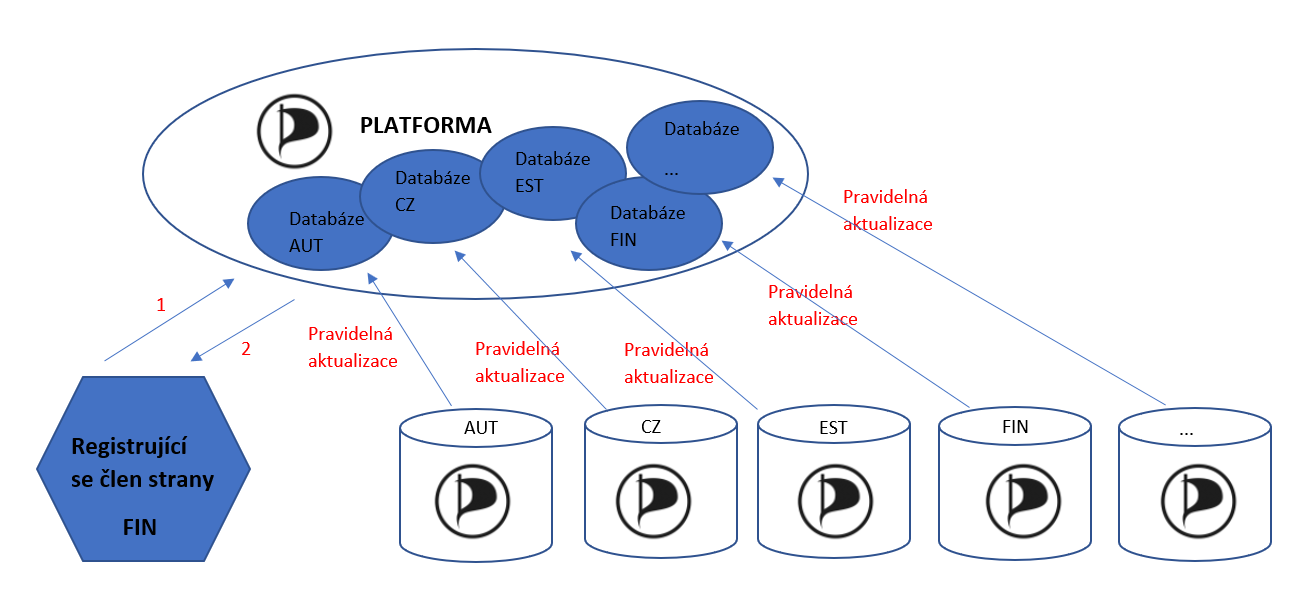 Obrázek 1 – Diagram centrální správy registrační databázePostup v případě pochybnostíV případě pochybností o totožnosti uživatele, který odeslal žádost o registraci, bude nezbytná součinnost k prověření totožnosti / schválení registrace příslušným vedením národní Pirátské strany v EU vždy, a to prostřednictvím formalizovaných interních postupů:sporná žádost bude automaticky odeslána kompetentní osobě uvedené v seznamu osob odpovědných za zajištění procesu registrace na úrovni jednotlivých národních Pirátských stran;parametry pro nastavení sporných žádostí je nutné vytvořit v součinnosti s IT specialisty (např. po definovaném počtu neúspěšných pokusů vykonaných z jedné IP adresy, v případě jakkoliv nestandardním pokusu o registraci, v případě pokusu o registraci členem, který již registrován je);příslušná kompetentní osoba prověří totožnost žadatele o registraci porovnáním údajů zadaných v registračním formuláři s údaji člena Pirátské strany uvedenými v databázi. Do prověření totožnosti je možné přiměřeným způsobem zahrnout také regionální struktury národních pirátských stran. Lokální správa databází (jednotlivé národní databáze)Další možností je lokální správa jednotlivých členských databází, kdy by každá z národních stran udržovala svoji párovací registrační databázi v aktuálním stavu, a to nejlépe tak, že by tato byla (ve formátu nezbytném pro zajištění registračního procesu) přímo provázána s evidencí členské základny.  Za výhodu tohoto nastavení lze označit to, že v této variantě není nutné předávání osobních údajů členů politické strany do centrální databáze členských čísel a ověřovacích kontaktních údajů členů všech Pirátských stran v EU, čímž se dle našeho vyhodnocení významným způsobem snižuje riziko porušení zabezpečení osobních údajů.Za určitou nevýhodu lze označit nezbytnost přijetí dodatečných opatření organizačního i technického charakteru k zajištění registrace do Platformy na národní úrovni jednotlivých Pirátských stran.  Tento systém správy evidencí lze pak pro samotný registrační proces rozdělit ještě na dvě varianty.A: Potvrzení registrace prostřednictvím Platformy.Za určitou nevýhodu této varianty lze označit nutnost nastavení jednotného procesu autorizace registrující se osoby, přičemž se lze domnívat, že vzhledem k tomu, že nemáme k dispozici informace o kompatibilitě technického řešení vedení evidence členů jednotlivých národních Pirátských stran (a vycházíme tedy z toho, že není zajištěna), muselo by být konkrétní technické řešení navrženo individuálně na národní úrovni. Tuto nevýhodu lze částečně zmírnit vytvořením jednotného procesního manuálu. 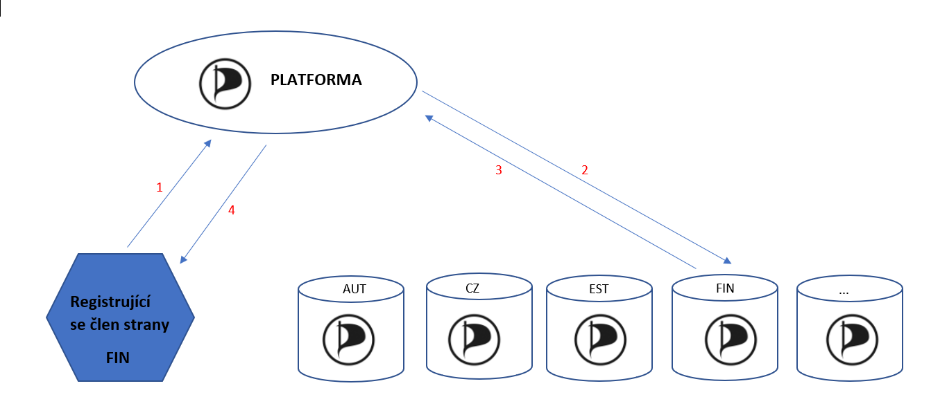 Obrázek 2 – Diagram lokální správy registrační databáze varianta AB: Potvrzení registrace národní Pirátskou stranou. Tato technicky nejjednodušší varianta předpokládá však nejvyšší míru součinnosti národních Pirátských stran v procesu registrace.Oproti předchozí variantě je v podstatě celá z pohledu nakládání s osobními údaji nejdůležitější část registračního procesu, tj. ověření totožnosti registrovaného, resp. jeho členství ve straně, a tím i možnosti účasti na Platformě, přenesena na národní úroveň, kde lze dle našeho vyhodnocení zajistit nejvyšší míru prověření registrující se osoby dle principu subsidiarity. Za nespornou výhodu této varianty lze označit také možnost vyšší míry reflexe případných dílčích specifik jednotlivých národních právních předpisů ve vztahu k sdružování v politických stranách a politických hnutích.  Po ověření totožnosti by následně další využívání Platformy probíhalo v souladu s popisem využití níže už plně na nadnárodní (tj. společné) úrovni. 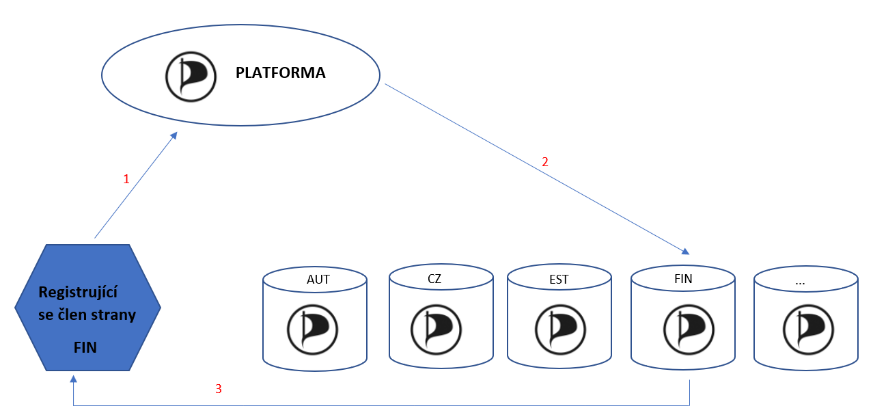 Obrázek 3 – Diagram lokální správy registrační databáze varianta BZahajovací odeslání registračního PIN do e-mailu všem členůmVzhledem k tomu, že lze předpokládat implementaci Platformy ve stejném termínu pro všechny oprávněné uživatele, v zájmu zajištění bezproblémového provozu Platformy a současně jako prostředek popularizace provozu platformy je možné zvážit vygenerování jednorázových registračních PIN s omezenou platností (např. 3 dny) pro všechny potenciální oprávněné uživatele. Tyto registrační kódy by následně mohly být oprávněným uživatelům, kteří o registraci projeví zájem zaslány prostřednictvím komunikačního kanálu, který mají uvedený v národní členské databázi. Tento číselný autorizační kód, bude muset následně oprávněný uživatel zadat do příslušných registračních polí.Po zadání údajů bude registrace provedena a na zvolený komunikační kanál budou registrovanému doručeny jednorázové přístupové údaje (uživatelské jméno a heslo)  s omezenou platností. Po přihlášení bude uživatel vyzván ke změně hesla a k zadání jím zvoleného bezpečnostního kódu nebo hesla, prostřednictvím kterého bude možné požádat v budoucnu o opětovný přístup k registraci v případě, že uživatel zapomene přístupové údaje nebo bude požadovat jakoukoliv zásadní změnu nastavení.Za výhodu tohoto výjimečného zkráceného úvodního registračního procesu lze označit předpokládaný rychlejší náběh zahájení využívání Platformy. Využití tohoto způsobu pro všechny procesy registrace (tj. dlouhodobě) nedoporučujeme, protože případná zvýšená rizika zneužití PIN jsou zde odvracena právě prostřednictvím časového omezení platnosti PIN, což dlouhodobě nelze efektivně organizačně a technicky řídit.  Zahajovací přidání registračního PIN do členského účtu Obdobný postup, jaký je popsán výše v odstavci 6.1.3 lze zvolit v případě přidání registračního PIN do členského účtu, pokud všichni oprávnění uživatelé takovým účtem disponují a pokud je tento účet chráněn unikátními přístupovými údaji. I v tomto případě je předpokládána časová omezenost platnosti takto plošně distribuovaného PIN. Další okolnosti registracePoskytnutí nepravdivých údajůPři poskytnutí nepravdivých údajů, porušení závazných pravidel upravujících všechny podstatné okolnosti provozu Platformy („Podmínky Platformy“) či z jiných závažných důvodů může být registrace, zablokována nebo zcela zrušena. O této možnosti musí být uživatel informován v rámci Podmínek Platformy.  Opakovaná registrace a vícenásobná registraceVícenásobná registrace nesmí být povolena, registrace musí být navázána na konkrétního člena strany.Nastavení hesel a uživatelských jmenV rámci Podmínek Platformy by měly být uvedeny základní požadavky na nastavení síly hesel a odpovědnosti za zajištění jejich důvěrnosti, a to včetně výslovného zákazu předání unikátních přístupových údajů a vědomého umožnění komunikace na Platformě řádně neregistrované osobě. Uživatelské jméno by mělo být generováno jednotně a měnit by ho mělo být možné pouze v opodstatněných případech. Registrace prostřednictvím jiných služebRegistrace prostřednictvím nástrojů jiných služeb (např. Facebook, Google a mojeID) by neměla být umožněna.Ukončení registrace uživatelemRegistraci na Platformě by měl mít možnost uživatel ukončit přímo v jejím rozhraní, případně zasláním žádosti prostřednictvím v rámci Podmínek Platformy jasně uvedených kontaktních údajů. Ukončení registrace ze strany provozovatele/administrátora Platformy Bylo by vhodné upřesnit, zda je žádoucí, aby byla sledována aktivita uživatelů (ve smyslu činný/nečinný) a případně bylo nastaveno automatické zrušení registrace např. po uplynutí doby nečinnosti 3 roky. Nastavené automatické zrušení registrace v případě nečinnosti po definované (opodstatněné) době by mohlo být vnímáno jako podpůrné bezpečnostní opatření k zajištění aktuálnosti uživatelů Platformy.Provoz PlatformyZpracovávané osobní údaje (nezbytné)Pro provoz platformy bude nezbytné zpracovávat následující neveřejné osobní údaje:uživatelské jméno,heslo,bezpečnostní kód nebo heslo, prostřednictvím kterého bude možné požádat v budoucnu o opětovný přístup k registraci v případě, že uživatel zapomene přístupové údaje nebo bude požadovat jakoukoliv zásadní změnu nastavení.a pro ostatní uživatele Platformy viditelné osobní údaje:jméno a příjmení (za účelem zajištění důsledné transparentnosti jednání osob na Platformě),výsledky hlasování.Výše uvedené osobní údaje bude možné editovat (s výjimkou hesla) pouze v součinnosti s administrátorem Platformy.  Dobrovolné údajeV rámci uživatelského účtu bude možnost uvedení dalších osobních údajů dle uvážení provozovatele Platformy, jejich vyplnění uživatelem bude zcela dobrovolné a tyto údaje bude možné editovat uživatelem bez omezení. Např. informace o jeho činnosti v rámci politické strany, diskusní příspěvky apod.Dodatečné údajePro případ nepředvídatelných okolností by měl mít provozovatel Platformy možnost si v zájmu zajištění bezpečnosti Platformy kdykoli v budoucnu vyžádat poskytnutí dalších opodstatněných doplňujících údajů. Tato možnost by měla být uvedena v Podmínkách Platformy.  Základní povinnosti uživatelůV rámci Podmínek Platformy by měli být uživatelé zavázáni dodržovat platné právní předpisy, dobré mravy a měli by být informováni, že případné porušení může mít za následek zrušení či pozastavení možnosti užívat Platformu. Dále doporučujeme v rámci Podmínek Platformy jasně stanovit, k čemu je tato určena a k čemu naopak určena není (např. obchodní sdělení). Dále také do Podmínek Platformy doporučujeme zařadit informaci o tom, že uživatelé nesmí šířit prostřednictvím Platformy počítačové viry a jiný závadný obsah.Provozovatel registračního rozhraní Přístup k registračním údajům by měl být umožněn pouze provozovateli registračního rozhraní tj. administrátorovi. Dostupnost PlatformyV rámci Podmínek Platformy doporučujeme upravit to, že provozovatel Platformy nemůže garantovat nepřetržitou dostupnost a funkčnost Platformy.Souhlas s Podmínkami Platformy, změna Podmínek PlatformySouhlas s Podmínkami Platformy musí být vyjádřen jasně a jednoznačně např.  zaškrtnutím pole „Ano, souhlasím“.V rámci Podmínek Platformy doporučujeme upravit okolnosti změny Podmínek Platformy, způsob seznámení uživatelů se změnami Podmínek Platformy, a to včetně vymezení odpovědnosti za aktuálnost znění Podmínek Platformy.Vyjadřování názorůPro způsob, formu a přijatelnost sdělovaných názorů doporučujeme přijmout alespoň rámcová samostatná pravidla nebo kodex Platformy. Odpovědnost za vkládaný obsah Vzhledem k tomu, že se jedná o oficiální Platformu organizovanou politickou stranou, doporučujeme věnovat pozornost jasnému vymezení odpovědnosti za vkládaný obsah. Při koncipování obsahu Podmínek Platformy bude třeba zohlednit předpokládaný provoz Platformy napříč různými jurisdikcemi. Dále by v rámci Podmínek Platformy měla být řešena neodpovědnost provozovatele Platformy za protiprávní jednání uživatele Platformy. V Podmínkách Platformy by mělo být jasně vymezeno za jakých podmínek a v jakém případě je provozovatel Platformy oprávněn zajistit smazání nebo znepřístupnění příspěvků. Dále v rámci Podmínek Platformy doporučujeme zajištění povinnosti součinnosti uživatelů při nutnosti prověření možné závadnosti příspěvků.Ošetřit bude nutné také autorská práva.Odstraňování příspěvkůNezbytné bude nastavení způsobu nakládání s příspěvky v případě zrušení/ukončení registrace.POPIS NEZBYTNÝCH OPATŘENÍ K ZAJIŠTĚNÍ povinností dle GDPRZ pohledu zpracování osobních údajů bude v rámci provozu Platformy nezbytné jasně vymezit vzájemné postavení k osobních údajům ve smyslu GDPR, a to především vzhledem k tomu, že je předpokládáno, že na zpracování se bude podílet více entit (jednotlivých národních Pirátských stran). Dále je třeba důsledné nastavení způsobu plnění informační povinnosti vůči subjektům osobních údajů, vyhodnocení přiměřenosti a nastavení konkrétní doby zpracování pro jednotlivé osobní údaje. Zvýšenou pozornost je třeba věnovat nastavení zabezpečení osobních údajů a celého neveřejného obsahu Platformy a vyhodnocení jejich přiměřenosti.Vymezení postavení ve vztahu k osobním údajůmNa základě nám známých skutečností přicházejí v úvahu dva níže popsané modely fungování.PPEU správce osobních údajů, národní Pirátské strany jako zpracovatelé osobních údajůV případě, že využití Platformy bude na základě stanovených pravidel určovat výlučně PPEU (např. na základě rozhodnutí příslušného orgánu PPEU), která bude současně provozovatelem Platformy, bude PPEU i správcem osobních údajů. Ostatní národní Pirátské strany budou v takovém případě zpracovávat osobní údaje prostřednictvím prostředků a pro účely stanovené PPEU a budou tak v postavení zpracovatelů osobních údajů subjektů údajů, kterými budou uživatelé Platformy. PPEU a národní Pirátské strany jako společní správci osobních údajůV případě, že je předpokládána možnost samostatného využití Platformy (tj. bez nutnosti schválení PPEU) jednotlivými národními Pirátskými stranami (např. zavedení nového hlasování, oslovení vybrané skupiny uživatelů z různých zemí apod.), mohou být všichni řádní členové PPEU v pozici společných správců osobních údajů. Právní základ zpracování, účel zpracováníZpracování osobních údajů bude realizováno dle čl. 6 odst. 1 písm. a) a b) GDPR. Právním základem zpracování osobních údajů bude plnění smlouvy o bezúplatném poskytování služeb Platformy a souhlas subjektu osobních údajů. V určitých případech může docházet i ke zpracování osobních údajů uživatelů platformy na základě oprávněného zájmu správce dle čl. 6 odst. 1 písm. f) GDPR, a to především v případě kdy bude nutné zajistit případnou ochranu práv provozovatele Platformy (např. při šetření potenciálně závadného obsahu Platformy). V takovém případě bude provedeno vyvažování zájmů (balanční test), prostřednictvím kterého bude vyhodnoceno, zda v rámci plánovaného zpracování na základě oprávněného zájmu nepřevažují práva a svobody subjektu údajů. Předpokládaným účelem zpracování je zajištění on-line komunikační platformy, tj. místa pro vzájemnou komunikaci všech členů Evropských pirátů, a to včetně předkládání návrhů řešení konkrétních problematik a umožnění hlasování. Jiný účel v současné době specifikován nebyl.Bude-li kdykoliv v budoucnu zvažováno využití osobních údajů pro jiné účely, bude muset být nejprve proveden test slučitelnosti účelů a pokud vyjde pozitivně, bude nutné upravit ostatní okolnosti vztahující se ke zpracování. Jedná se především o povinnost určit právní základ zpracování, pokud se bude jednat o zpracování na základě čl. 6 odst. 1 písm. f) GDPR vypracovat balanční test a aktualizovat informační povinnost.Vzhledem k neveřejnému obsahu Platformy a charakteru zpracovávaných osobních údajů jsou na provozovatele Platformy kladeny vysoké požadavky na zajištění bezpečnosti provozu Platformy, a to především ve vztahu k zajištění znepřístupnění obsahu neoprávněným osobám. Pro tyto účely musí provozovatel Platformy věnovat zvýšenou pozornost registračnímu procesu, v rámci kterého je pro zajištění výše uvedeného nezbytné provádět ztotožnění uživatele a zpracovávat tak pro naplnění tohoto účelu nezbytné osobní údaje. Rozsah zpracovávaných osobních údajůPro provoz platformy bude nezbytné zpracovávat následující osobní údaje:a)	uživatelské jméno,b)	heslo,c)	jméno a příjmení (za účelem zajištění důsledné transparentnosti jednotlivých příspěvků),d)	bezpečnostní kód nebo heslo, prostřednictvím kterého bude možné požádat v budoucnu o opětovný přístup k nastavení v případě, že uživatel zapomene přístupové údaje nebo bude požadovat jakoukoliv změnu nastavení.Poskytnutí výše uvedených osobních údajů je nezbytné pro zajištění možnosti využití Platformy. Dále budou zpracovány následující osobní údaje:informace o hlasování, další, uživatelem Platformy dobrovolně poskytnuté, osobní údaje a příspěvky.Zpracování zvláštní kategorie osobních údajůÚdaje vypovídající o politických názorech subjektů údajů patří mezi tzv. zvláštní kategorie osobních údajů, které GDPR (čl. 9) zakazuje zpracovávat, s několika přísně stanovenými výjimkami.Čl. 9 odst. 1 ve spojení s odst. 2 písm. e) zní: „Zakazuje se zpracování osobních údajů, které vypovídají o rasovém či etnickém původu, politických názorech, náboženském vyznání či filozofickém přesvědčení nebo členství v odborech, a zpracování genetických údajů, biometrických údajů za účelem jedinečné identifikace fyzické osoby a údajů o zdravotním stavu či o sexuálním životě nebo sexuální orientaci fyzické osoby.“„Odstavec 1 se nepoužije, pokud jde o některý z těchto případů: ...e) zpracování se týká osobních údajů zjevně zveřejněných subjektem údajů;“V tomto případě lze tedy uplatnit výjimku podle čl. 9 odst. 2 písm. e) GDPR, tedy že se jedná o zpracování údajů zjevně zveřejněných subjekty údajů. I v případě naplnění podmínky výjimky dle čl. 9 odst. 2 je však nutné posoudit přípustnost zpracování daných údajů podle čl. 6 GDPR a určit řádný právní základ zpracování ve smyslu tohoto ustanovení.Zároveň je v tomto případě třeba vzít v úvahu, že osobní údaje zveřejní subjekt údajů jasně vymezenému okruhu příjemců, pro předem vymezené účely a při povinnosti dodržení daných podmínek zpracování. V rámci Platformy zpracovávané osobní údaje by tedy měly být využívány striktně pouze pro předem definované účely při současném důsledném zabezpečení a zajištění toho, že Platforma bude využívána pouze předem vymezeným okruhem uživatelů (členy Evropských Pirátů). Doba zpracování osobních údajůDobu zpracování osobních údajů v rozsahu dle odstavce 7.3 a) – d) lze doporučit nastavit po dobu registrace na Platformě a dále po dobu nezbytnou pro řešení případné ochrany právních nároků správce osobních údajů. Za přiměřenou lze dle našeho vyhodnocení považovat dobu do 3 let po zrušení registraceDobu zpracování osobních údajů v rozsahu dle odstavce 7.3 e) a f) určuje subjekt údajů. V případě, že subjekt údajů ukončí registraci nebo tato bude ukončena provozovatelem Platformy, případně je-li registrace po definovanou dobu neaktivní, doporučujeme nastavit okolnosti zpracování viz výše odstavec 6.2.6.Pozornost doporučujme věnovat také nastavení retenčních lhůt jednotlivých diskusních vláken (viz doba X a Y v Obrázku č. 4 níže). Tj. dle individuálních potřeb vyhodnotit, jak dlouho budou jednotlivá diskusní vlákna aktivní a jak dlouho budou dohledatelná. 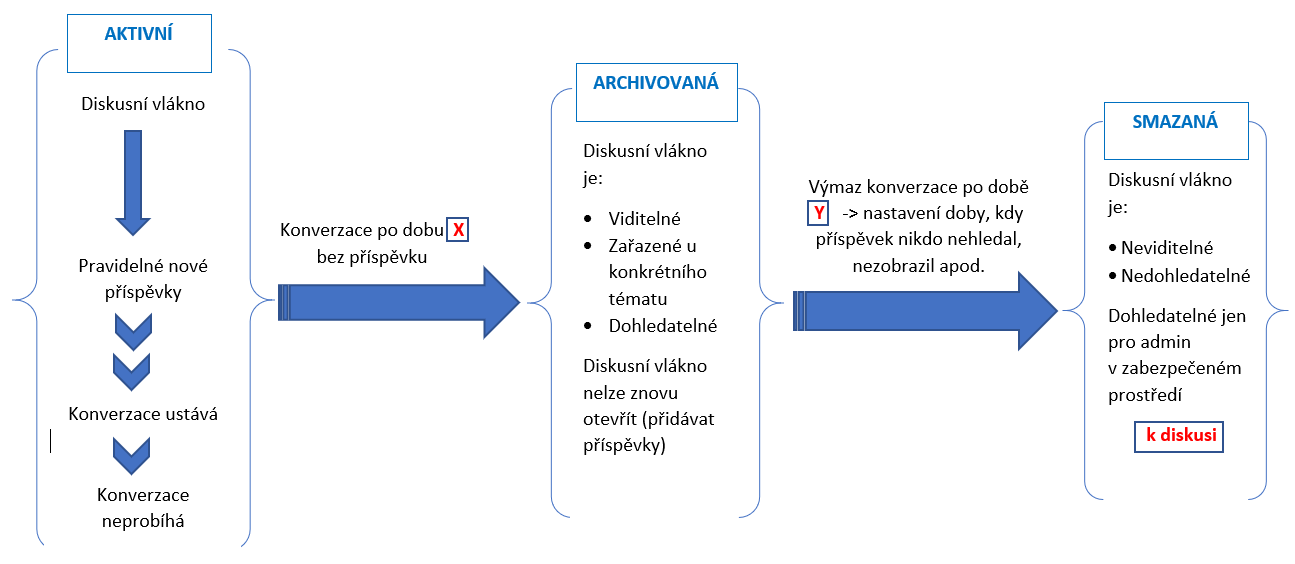 Obrázek 4 – Diagram nakládání s diskusními vláknyPozornost bude dále také nezbytné věnovat nastavení retenčních lhůt výsledků jednotlivých hlasování. Zde lhůty doporučujeme nastavit v závislosti na jejich faktické využitelnosti a potřebnosti. Plnění informační povinnostiPlnění informační povinnosti doporučujeme prostřednictvím samostatného dokumentu, Zásady zpracování osobních údajů, který bude přístupný v aktuálním znění v rámci Platformy a bude popisovat všechny okolnosti zpracování osobních údajů. Mechanizmus nastavení doporučujeme realizovat tak, že při registraci do Platformy bude uživatel muset (i) vzít na vědomí Zásady zpracování osobních údajů a (ii) souhlasit s Podmínkami Platformy, a to nejlépe formou zaškrtávacích polí, která uživatel aktivně zaškrtne. V úvahu je třeba vzít okolnost, že skutečnost, že uživatel souhlasil s Podmínkami Platformy a vzal na vědomí Zásady zpracování osobních údajů bude muset být provozovatel Platformy schopen doložit. Cookies managementPozornost bude nezbytné věnovat také správě souborů cookie. Vzhledem k charakteru Platformy doporučujme cookies využívat spíše omezeně. V případě využití cookies bude nutné nastavit informační cookies banner (včetně všech potřebných funkcionalit), prostřednictvím kterého bude mít uživatel možnost nastavení cookies. Na stránkách by v takovém případě měl být permanentně umístěn i nástroj umožňující změnu volby nastavení cookies. Předávání osobních údajůZpracovatelé osobních údajůV případě, že provozovatel Platformy využije zpracovatelů osobních údajů, v tomto případě typicky např. vývojáře a administrátora Platformy, poskytovatele cloudového úložiště, atp., bude nezbytné s nimi uzavřít Smlouvu o zpracování osobních údajů, která bude obsahovat všechny náležitosti dle čl. 28 GDPR. Další příjemci osobních údajůDalší příjemci nejsou předpokládáni, Prostřednictvím výše zmiňovaných Zásad zpracování osobních údajů, by však subjekty údajů měly být informovány o tom, že v určitých případech je provozovatel Platformy oprávněn osobní údaje uživatelů Platformy předat entitám disponujícím zákonným oprávněním.Vedení záznamů o činnostech zpracováníZpracování je nezbytné doplnit do záznamů o činnostech zpracování, které jsou Piráti dle čl. 30 GDPR povinni vést. Vzájemné smluvní zajištěníNastavení vzájemného smluvního zajištění závisí na modelu dle odstavce 7.1 výše.Správce a zpracovatelPři vymezení postavení dle odstavce 7.1.1 bude nutné uzavření smlouvy o zpracování osobních údajů, která bude obsahovat všechny náležitosti v souladu s čl. 28 GDPR.Společní správciPři vymezení postavení dle odstavce 7.1.2 uzavření smlouvy o vymezení odpovědnosti společných správců osobních údajů dle čl. 26 GDPR.Jmenování pověřence pro ochranu osobních údajůČeská pirátská strana nejmenovala pověřence pro ochranu osobních údajů, neboť neprovádí žádná vysoce riziková zpracování osobních údajů ani není orgánem veřejné moci. Nebylo také zjištěno, že by pověřence pro ochranu osobních údajů jmenovala PPEU. Správce či zpracovatel osobních údajů jsou dle čl. 37 GDPR povinni jmenovat pověřence pro ochranu osobních údajů v každém případě, kdy (i) zpracování provádí orgán veřejné moci či veřejný subjekt, s výjimkou soudů jednajících v rámci svých soudních pravomocí, (ii) hlavní činnosti správce nebo zpracovatele spočívají v operacích zpracování, které kvůli své povaze, svému rozsahu nebo svým účelům vyžadují rozsáhlé pravidelné a systematické monitorování subjektů údajů, (iii) hlavní činnosti správce nebo zpracovatele spočívají v rozsáhlém zpracování zvláštních kategorií údajů uvedených v článku 9 a osobních údajů týkajících se rozsudků v trestních věcech a trestných činů uvedených v článku 10.V tomto konkrétním případě je třeba vyhodnotit následující okolnosti:zda se jedná o zpracování prováděné veřejným subjektem, azda hlavní činnosti správce nebo zpracovatele spočívají v rozsáhlém zpracování zvláštních kategorií údajů uvedených v čl. 9 GDPR. Ad. APojem veřejná instituce není žádným právním předpisem definován. Tento pojem je definován v důvodové zprávě k novele provedené zákonem č. 61/2006 Sb., kde předkladatel novely, i s odvoláním na nález Ústavního soudu ve věci Fondu národního majetku České republiky jako povinného subjektu ve smyslu zákona o svobodném přístupu k informacím, uvádí, že za veřejnou instituci je nutno považovat takový subjekt, který je zřízen státem, sleduje veřejný účel, jeho orgány jsou vytvářeny či spoluvytvářeny státem a stát na jeho činnost dohlíží. K takovéto definici se přiklonilo i správní soudnictví, významná jsou především rozhodnutí Nejvyššího správního soudu ve věci FC Hradec Králové, a.s., či ve věci společnosti ČEZ, a.s.Politická strana či hnutí naplňuje maximálně jednu z podmínek daných zákonodárcem i judikaturou, a to právě skutečnost, že jejich činnost může být někým chápána jako činnost ve veřejném zájmu. Politické strany a hnutí však rozhodně nejsou státem zakládány ani ovládány a stát rovněž nemá vliv na tvorbu a složení jejich orgánů. Z tohoto důvodu se lze domnívat, že politickou stranu nelze podřadit pod definici veřejného subjektu.Ad. BPro zhodnocení povinnosti jmenovat pověřence je v souladu s doporučením vydaným evropskou pracovní skupinou WP29, jež bylo potvrzeno také Evropským sborem pro ochranu osobních údajů, nezbytné posoudit, zda: a)	příslušné zpracování osobních údajů je hlavní činností; b)	je příslušné zpracování velkého rozsahu; c)	jde o zpracování zvláštní kategorie osobních údajů.Ad a) Recitál 97 GDPR upřesňuje, že hlavní činnosti správce souvisejí se „základními činnostmi a nevztahují se na zpracování osobních údajů jakožto pomocnou činnost“. Hlavní činnosti mohou být tedy považovány za klíčové operace nezbytné pro dosažení cílů správce nebo zpracovatele. Politické strany a politická hnutí slouží občanům k výkonu sdružovacího práva za účelem jejich účasti na politickém životě společnosti, zejména na vytváření zákonodárných sborů, orgánů vyšších samosprávných celků a orgánů místní samosprávy. Politická strana je ze zákona povinna evidovat své členy. Zpracování údajů o politických názorech vyplývá ze zaměření příslušné politické strany. Nelze však jednoznačně konstatovat, že hlavní činností politické strany by bylo sledování a zpracování politických názorů jejích členů. Zároveň je však nutné reflektovat skutečnost, že Platforma bude vytvořena především právě pro možnost prezentování politických názorů členů Evropských Pirátů, a to v přímé souvislosti s naplněním hlavních cílů PPEU, tedy: usnadňovat koordinaci a spolupráci mezi svými členy a fungovat jako spojení mezi evropskými pirátskými stranami a poslanci Evropského parlamentu. PPEU zdůrazňuje, jak je sdílení konkrétních politických názorů mezi členy Evropských Pirátů významné. Na základě výše uvedeného je možné shrnout, že zpracování osobních údajů v rámci Platformy by mohlo být za určitých okolností vyhodnoceno jako součást výkonu hlavní činnosti.Ad b) Čl. 37 odst. 1 písm. b) GDPR stanoví, že aby vznikla povinnost jmenovat pověřence pro ochranu osobních údajů, musí být prováděné zpracování osobních údajů rozsáhlé. GDPR nedefinuje, co znamená rozsáhlé zpracování, ačkoli recitál 91 GDPR poskytuje určité vodítko, kterým může být počet dotčených subjektů údajů, objem údajů a/nebo škála různých údajových položek, které jsou zpracovávány, trvání nebo stálost činnosti zpracování údajů nebo zeměpisný rozsah činnosti zpracování. Pokud by při nastavení modelu fungování platformy byl zvolen model fungování dle odstavce 7.1.1, kdy by správcem osobních údajů byla PPEU a národní Pirátské strany by byly zpracovatelé osobních údajů, pak by byl počet dotčených údajů pro Piráty ČR cca 1100. Vzhledem k tomuto počtu dotčených subjektů údajů, jejichž osobní údaje lze v rámci provozu Platformy předpokládat, je možné se domnívat, že se o zpracování velkého rozsahu spíše nejedná. V případě, že by při nastavení modelu fungování platformy byl zvolen model fungování dle odstavce 7.1.2, kdy by PPEU a národní Pirátské strany byly společnými správci osobních údajů, tak by se předpokládaný počet dotčených subjektů údajů pohyboval v řádu cca desetitisíců, což je rozsah, který by (s přihlédnutím k charakteru osobních údajů) jako velký být vyhodnocen mohl. Ad c) Vzhledem k tomu, že v rámci Platformy je předpokládáno zpracování údajů vypovídajících o politických názorech subjektů údajů, lze konstatovat, že se o zvláštní kategorii osobních údajů dle článku 9 GDPR jedná. Závěr: Vzhledem ke skutečnosti, že výše uvedené předpoklady musí být naplněny kumulativně (musí být dány všechny) a dále vzhledem k  zmíněným pochybnostem, a s ohledem na příklady zpracování, které pracovní skupina WP29 (dnes Evropský sbor pro ochranu osobních údajů) uvádí a které v důsledku vytváří a podporují povinnost správce či zpracovatele jmenovat pověřence pro ochranu osobních údajů, se domníváme, že povinnost jmenovat pověřence pro ochranu osobních údajů na základě nám známých skutečností bez dalšího podrobnějšího analyzování nelze jednoznačně vyhodnotit. Proto doporučujeme dopracování podrobné analýzy této problematiky, v době po upřesnění všech okolností a výběru variant provozu Platformy.Zabezpečení osobních údajůJak bylo uvedeno výše, vzhledem k tomu, že předmětem zpracování bude (nebo může být) zvláštní kategorie osobních údajů, doporučujme věnovat zabezpečení Platformy zvýšenou pozornost. Organizační opatřeníOrganizační opatření k zabezpečení osobních údajů v rámci Platformy vnímáme jako nezbytné realizovat ve dvou rovinách:Nastavení pravidel pro uživatele Platformy – Pravidla Platformy, kodex Platformy, Zásady zpracování osobních údajů.Nastavení pravidel pro provozovatele Platformy – omezení přístupů k osobním údajům a zdrojovým kódům, nastavení pravidel vedení a správy logů, plán školení osob nakládajících s osobními údaji. Doporučit lze také zohlednění rozsahu nabízených záruk na zabezpečení Platformy při samotném výběru dodavatele/realizátora.Technická opatření Využívání nástrojů pro ochranu integrity komunikačních sítí, nasazení prostředků ochrany před škodlivými kódy, zavedení nástroje DLP. Vedení evidencí udělených přístupových oprávnění. Vedení a uchování logů (všech, včetně nahlížení). V rámci zajištění zvýšení zabezpečení, doporučujeme nastavit jméno a příjmení uživatelů tak, aby nebylo indexovatelné, a tudíž nebylo vyhledatelné prostřednictvím vyhledávačů. Závěry a doporučení ZávěryNa základě analýzy provedené výše, při správnosti předpokladů a východisek uvedených v tomto posouzení a s výhradami v něm uvedenými, je možné učinit následující závěry:Z pohledu pravidel pro nakládání s osobními údaji lze konstatovat, že při důsledném nastavení všech okolností zpracování bude provoz Platformy v souladu s účinnými právními předpisy v oblasti osobních údajů. Z pohledu naplnění hlavních deklarovaných cílů lze provoz Platformy označit za vhodný nástroj pro usnadnění koordinace a spolupráce mezi členy Pirátských stran v EU a jako nástroj pro sdílení nápadů, myšlenek a přijímání příslušných rozhodnutí, a zpracování osobních údajů pro tento účel jako přiměřené. DoporučeníS ohledem na výše uvedené závěry doporučujeme:Důslednou pozornost věnovat nastavení procesu registrace, kde se z pohledu nakládání s osobními údaji jeví jako nejvhodnější varianta uvedená v odstavci 6.1.2, a to především vzhledem k tomu, že nepředpokládá předávání párovací databáze oprávněných uživatelů mimo národní Pirátské strany. Volbu konkrétního modelu fungování po vyhodnocení konkrétních požadavků na provoz Platformy ve smyslu odstavce 7.1, přičemž z pohledu zpracování osobních údajů, vnímáme jako vhodnější variantu uvedenou v odstavci 7.1.1, kdy je PPEU správcem osobních údajů v rámci Platformy a národní Pirátské strany zpracovateli osobních údajů a následné uzavření příslušného smluvního vztahu ke zpracovávaným osobním údajům.Věnovat důslednou pozornost nastavení Podmínek Platformy tak, aby obsahovaly všechny nezbytné náležitosti, případně přípravu kodexu Platformy.Přípravu samostatných Zásad zpracování osobních údajů v rámci Platformy a nastavení cookies managementu.Omezení využití osobních údajů zpracovávaných v rámci Platformy na předem jasně definované účely.Řešení všech okolností zpracování osobních údajů s entitou, která bude zajišťovat technický provoz Platformy.Vyhodnocení a nastavení přiměřených a odpovídajících retenčních lhůt.Detailní vyhodnocení povinnosti jmenovat pověřence pro ochranu osobních údajů a jeho případná nominace.Doplnění záznamů o činnostech zpracování o toto nové zpracování osobních údajů.V případě, že bude zavedeno zpracování na základě oprávněného zájmu správce osobních údajů vypracovat balanční test pro takové zpracování. V případě Vašeho zájmu jsme připraveni při realizaci výše uvedených doporučení zajistit zejména:návrh příslušných smluv mezi PPEU a Pirátskými stranami dle zvoleného modelu,návrh Podmínek Platformy,návrh Zásad zpracování osobních údajů v rámci Platformy,návrh úpravy okolností zpracování osobních údajů s entitou, která bude zajišťovat technický provoz Platformy,vyhodnocení přiměřenosti retenčních lhůt,vypracování podrobného vyhodnocení povinnosti jmenovat pověřence pro ochranu osobních údajů,vypracování balančního testu pro zpracování realizované na základě oprávněného zájmu. Další důležité skutečnosti, předpoklady a výhradyVěříme, že Vám toto posouzení poskytne veškeré nezbytné podklady pro splnění svého účelu. Vzhledem ke složitosti problematiky jsme se omezili pouze na stručné posouzení otázek, které jsou předmětem tohoto posouzení, a základní doporučení dalšího postupu. Dle dohody Vám toto posouzení zasíláme nejprve ve formě pracovního návrhu jeho textu, který jsme v návaznosti na Vaše pokyny, popř. další jednání, připraveni dále rozpracovat či upřesnit.Závěry a doporučení uvedené výše byly učiněny na základě poskytnutých dokumentů a informací, jejichž přehled je uveden v bodě 3 výše, a za předpokladu pravdivosti, správnosti, přesnosti a úplnosti těchto dokumentů a informací, jakož i skutečností uvedených v bodě 4 výše. V případě, že tento předpoklad nebyl naplněn, nelze zaručit správnost výše uvedených závěrů a doporučení.Předmětem tohoto posouzení jsou výlučně otázky uvedené v bodě 1 výše. Toto posouzení není komplexním právním stanoviskem ve věci provozu elektronických komunikačních platforem. Jeho předmětem není zejména návrh technického řešení ani skutečnosti uvedené v bodě 4 výše. Toto posouzení rovněž nemůže nahradit právní radu ohledně kterékoliv konkrétní záležitosti spadající do jeho předmětu.Předmětem tohoto posouzení nejsou obchodní, technické, finanční či daňové aspekty provozu Platformy. Posouzení však nezbytně obsahuje informace takového charakteru týkající se výše uvedených záležitostí, které přebírá z přezkoumávané dokumentace či jiných zdrojů. Jejich úplnost a správnost jsme však nebyli schopni ověřit, a tudíž za ně nemůžeme převzít odpovědnost. Tyto otázky by měly být posouzeny odborníky v příslušných oborech.Není-li výslovně uvedeno jinak, není v tomto posouzení řešena otázka časové působnosti jednotlivých povinností, rizik a nároků. Vycházíme z předpokladu, že se řeší situace, které se řídí v současné době platnými a účinnými právními předpisy. Toto posouzení bylo vypracováno podle práva České republiky a nebere v úvahu právo jiných států. Pokud by se jakákoliv otázka v rámci předmětu tohoto posouzení vztahovala k právu jiného státu než České republiky, je třeba k jejímu řešení přizvat právního poradce, který je oprávněn poskytovat právní služby podle příslušného právního řádu.Toto posouzení bylo vypracováno výhradně pro Českou pirátskou stranu. Tato zpráva nesmí být bez výslovného písemného souhlasu společníka advokátní kanceláře HAVEL PARTNERS zpřístupněna jakékoli třetí osobě, s výjimkou PPEU a Evropských Pirátů. Udělením souhlasu k poskytnutí tohoto posouzení třetí osobě nepřijímá HAVEL PARTNERS žádnou odpovědnost ani závazek vůči takové třetí osobě.V případě, že budete mít k výše uvedenému jakékoliv dotazy či připomínky, můžete se na nás kdykoliv s důvěrou obrátit.V úctě,HAVEL & PARTNERS s.r.o.